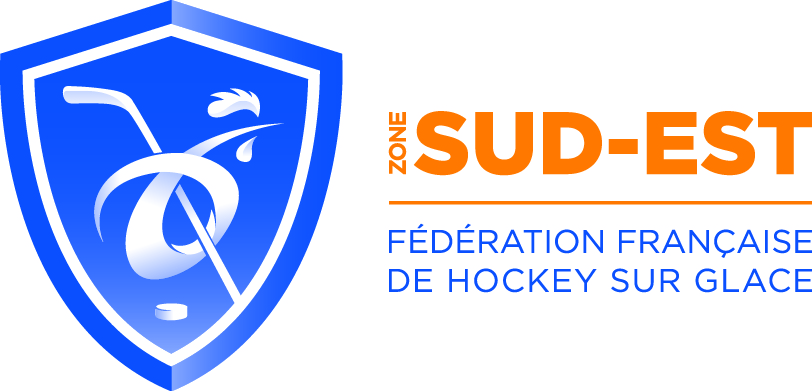 Association ………………………………………… ………………………………………Saison 2023-2024Club support : …………………………………………………………..   -----------Liste des gardiens et joueurs U …….……Nom - prénomAnnéeN° licenceClub1GB2GB3GB4GB1234567891011121314151617181920212223